О внесении изменений в постановление Администрации сельского поселения Шеркалы от 13.06.2018 № 110 «Об оплате труда и социальной защищенности работников, осуществляющих первичный воинский учет на территории муниципального образования сельское поселение Шеркалы»   В соответствии со статьями 130,134 Трудового кодекса Российской Федерации: 1. Осуществить с 1 января 2020 года увеличение на 3,8 процента фонда оплаты труда работников, осуществляющих первичный воинский учет на территории муниципального образования сельское поселение Шеркалы. Приложение 1 к постановлению Администрации сельского поселения Шеркалы от 13.06.2018 № 110 «Об оплате труда и социальной защищенности работников, осуществляющих первичный воинский учет на территории муниципального образования сельское поселение Шеркалы» изложить в новой редакции, согласно приложению 1 к настоящему постановлению.2. Настоящее постановление обнародовать и разместить на официальном сайте администрации сельского поселения Шеркалы в сети Интернет (www.Sherkaly-adm.ru).           3. Постановление вступает в силу после опубликования и распространяется на правоотношения, возникшие с 1 января 2020 года.4. Контроль за выполнением настоящего решения оставляю за собой.Глава сельского поселения Шеркалы 	 	 	 	 	Л.В.Мироненко                                                          Приложение 1  к постановлению    Администрации сельского поселения Шеркалы      от 08 июня 2020 г. № 97  Размеры должностных окладовработников, осуществляющих первичный воинский учет на территории муниципального образования сельское поселение ШеркалыЛист согласования к проекту постановления «О внесении изменений в постановление администрации сельского поселения Шеркалы от 13.06.2018 № 110 «Об оплате труда и социальной защищенности работников, осуществляющих первичный воинский учет на территории муниципального образования сельское поселение Шеркалы»Исполнитель:Главный бухгалтер администрации сельского поселения Шеркалы                                                 Г.Н.БатеньковаСОГЛАСОВАНО:Глава сельского поселения Шеркалы                                                                    Л.В.МироненкоГлавный специалист по юридическим вопросам и кадровому обеспечению                                                                                     Е.Ю.Ротенберг Председатель Контрольно- счетной палаты Октябрьского района                                                                                               С.В.Патрактинова  Разослать:финансово-экономический отделАдминистрации сельского поселения Шеркалы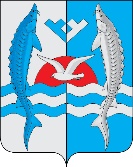 АДМИНИСТРАЦИЯ СЕЛЬСКОГО ПОСЕЛЕНИЯ  ШеркалыОктябрьского районаХанты-Мансийского автономного округа - ЮгрыП О С Т А Н О В Л Е Н И ЕАДМИНИСТРАЦИЯ СЕЛЬСКОГО ПОСЕЛЕНИЯ  ШеркалыОктябрьского районаХанты-Мансийского автономного округа - ЮгрыП О С Т А Н О В Л Е Н И ЕАДМИНИСТРАЦИЯ СЕЛЬСКОГО ПОСЕЛЕНИЯ  ШеркалыОктябрьского районаХанты-Мансийского автономного округа - ЮгрыП О С Т А Н О В Л Е Н И ЕАДМИНИСТРАЦИЯ СЕЛЬСКОГО ПОСЕЛЕНИЯ  ШеркалыОктябрьского районаХанты-Мансийского автономного округа - ЮгрыП О С Т А Н О В Л Е Н И ЕАДМИНИСТРАЦИЯ СЕЛЬСКОГО ПОСЕЛЕНИЯ  ШеркалыОктябрьского районаХанты-Мансийского автономного округа - ЮгрыП О С Т А Н О В Л Е Н И ЕАДМИНИСТРАЦИЯ СЕЛЬСКОГО ПОСЕЛЕНИЯ  ШеркалыОктябрьского районаХанты-Мансийского автономного округа - ЮгрыП О С Т А Н О В Л Е Н И ЕАДМИНИСТРАЦИЯ СЕЛЬСКОГО ПОСЕЛЕНИЯ  ШеркалыОктябрьского районаХанты-Мансийского автономного округа - ЮгрыП О С Т А Н О В Л Е Н И ЕАДМИНИСТРАЦИЯ СЕЛЬСКОГО ПОСЕЛЕНИЯ  ШеркалыОктябрьского районаХанты-Мансийского автономного округа - ЮгрыП О С Т А Н О В Л Е Н И ЕАДМИНИСТРАЦИЯ СЕЛЬСКОГО ПОСЕЛЕНИЯ  ШеркалыОктябрьского районаХанты-Мансийского автономного округа - ЮгрыП О С Т А Н О В Л Е Н И ЕАДМИНИСТРАЦИЯ СЕЛЬСКОГО ПОСЕЛЕНИЯ  ШеркалыОктябрьского районаХанты-Мансийского автономного округа - ЮгрыП О С Т А Н О В Л Е Н И Е«08»июня2020г.№97с. Шеркалыс. Шеркалыс. Шеркалыс. Шеркалыс. Шеркалыс. Шеркалыс. Шеркалыс. Шеркалыс. Шеркалыс. Шеркалы№ п/п Наименование должностей Размер окладов (рублей) 1 Делопроизводитель ВУР2017